II ОТКРЫТЫЙ РЕГИОНАЛЬНЫЙ КОНКУРС ИССЛЕДОВАТЕЛЬСКИХ И ПРОЕКТНЫХ РАБОТ ШКОЛЬНИКОВ «ВЫСШИЙ ПИЛОТАЖ – ПЕНЗА»ОбществознаниеРепетиторство: «за» и «против»Автор: Павлова Вероника АлександровнаНаучный руководитель: Сидоркин Александр ГеоргиевичМесто выполнения работы:  МОУ «СОШ № 221» г.Заречного Пензенской области2019СОДЕРЖАНИЕВВЕДЕНИЕСудьба любого государства напрямую зависит от состояния системы образования. Если государство стремится к развитию, руководство ставит целью занимать одну из первых позиций на мировой арене, то нужно заботиться о грамотности и образованности населения. Президент России Владимир Путин поручил к 2024 году обеспечить вхождение России в число десяти ведущих стран мира по качеству общего образования [1].Одной из проблем современного образования является его недостаточное финансирование. Расходы бюджета России на образование в 2019 году составят 653 млрд. рублей, что составляет лишь 4% федерального бюджета. Россия по расходам на образование занимает 102 место в мире из 181 страны, располагаясь в рейтинге после Тайланда, Египта и Испании. [2]Отсутствие средств является причиной нехватки кадров в системе образования в целом по стране. К тому же, чтобы идти в ногу со временем, необходимо внедрять новые технологии, обновлять уже устаревшее оборудование. На это у учебного заведения средства есть далеко не всегда.Проблема XXI века, которую особо остро начинают ощущать выпускники школ -необходимость в услугах репетитора для сдачи ЕГЭ, т.к. школа не может дать соответствующий уровень подготовки.В стране с официальным общедоступным бесплатным образованием родители ежегодно тратят денежные средства на дополнительные платные занятия. За дополнительными занятиями обращаются почти 40 процентов учащихся 5–11-х классов, около 60 процентов ребят приходят к репетиторам для подготовки к ОГЭ и ЕГЭ [3].Введение в 2020 и 2022 гг. новых обязательных ЕГЭ по истории и иностранным языкам тревожная новость для школы и будущих выпускников, но для владельцев частных курсов и само занятых репетиторов - вполне положительная тенденция. Потенциальных клиентов явно станет больше.Министр образования Ольга Васильева рассказала о своём отношении к  репетиторству в начале 2018 года на телеканале НТВ: «Репетиторы были всегда, просто масштаб сейчас репетиторства колоссальный. Но, возникает вопрос: почему? Почему это случилось и как этому противостоять? Только одним способом: качественным школьным образованием. Всё.» [4]Тема  моей работы –  Репетиторство: «за» и «против ».Цель работы – выяснить роль репетиторства в учебном процессе старшеклассников.	Реализация цели исследования предопределяет постановку и решение следующих основных задач:1. Изучить зарождение и развитие репетиторства;2. Раскрыть сущность репетиторства;3. Познакомиться с рынком платных образовательных услуг;4. Выяснить необходимость услуг репетитора современному старшекласснику.Объект исследования: платные образовательные услуги.Предмет исследования: репетиторство, как форма платных образовательных услуг.Актуальность: на данный период времени в системе образования России существует достаточное количество проблем, которые требуют срочного решения. Считаю, что проблема репетиторства в современной школе исследована недостаточно как в интересах нашей школы, так и в интересах системы образования города Заречного. В связи с тенденцией легализации рынка само занятых  работу свою считаю актуальной.Проблема: замещение школьного образования услугами репетитора.Гипотеза исследования - наблюдая за учебной деятельностью одноклассников и старшеклассников нашей школы я узнала, что многие после школы посещают репетиторов. Предположим, что репетиторство является необходимой и неотъемлемой  частью современного школьного образования.	Методы исследования:Для решения поставленных задач использовались следующие методы исследования:теоретические:поиск информации из различных источников: информационно-телекоммуникационной сети «Интернет», научно-популярных работ и публикаций в средствах массовой информации, конкретизация информации через собеседование со старшеклассниками; анализ информации, полученной в результате исследования;обобщение и систематизация полученной информации;практические:интервьюирование - беседа с учителями, директором Центра образовательных услуг «Репетито+» В.Б. Михайловой;анкетирование учащихся МОУ «СОШ №221» и МОУ «Лицей №230».Работа носит практический характер, т.к. на ее основе можно дать рекомендацию по организации учебного процесса в образовательных организациях города.1. Платные образовательные услуги.Платные образовательные услуги в настоящее время пользуются большим спросом - на потребительском рынке присутствует многообразие образовательных организаций, реализующих различные  образовательные программы на платной основе. Платные образовательные услуги – это осуществление образовательной деятельности по заданиям и за счет средств физических или юридических лиц по договорам об образовании, заключаемым при приеме на обучение. Платные образовательные услуги не могут быть оказаны государственными и муниципальными образовательными учреждениями взамен или в рамках основной образовательной деятельности, финансовое обеспечение которой осуществляется за счет бюджетных средств. Платные образовательные услуги оказываются только на добровольной основе и по желанию.1.1 Частные школыЧастная школа - негосударственное учебное заведение начального или среднего образования, средства на содержание которого окупаются полностью или частично за счёт платы, взимаемой с учащихся.В царской России действовали многочисленные частные школы и училища. В Москве при полном отсутствии государственных школ не было недостатка в мелких частных училищах, помогавших желающим овладеть грамотой.Данные всероссийского опроса Фонда общественного мнения свидетельствуют о высоком потенциале современного рынка частных образовательных услуг: 13% респондентов предпочли бы отдать своего ребенка в частную школу. Частных школ в России насчитывается около 700, в которых обучается 45 тысяч детей, что составляет 5% от общего числа учеников. Около 80% среднего ценового сегмента занимают школы, стоимость обучения в которых составляет 15-30 тыс. руб. в месяц (например, в Заречном частная школа «Максимум»), 15% приходится на элитные школы, стоимость обучения в которых превышает 30 тыс. руб. И еще 5% - относительно дешевые школы, а также религиозные и национальные, стоимость обучения в которых не превышает 15 тыс. руб. в месяц [5].Самая дорогая частная школа России - Павловская гимназия, которая предоставляет образование в соответствии с государственными стандартами общего среднего образования с учетом расширенного цикла гуманитарных дисциплин, а также максимальные возможности для дополнительных занятий иностранными языками, спортом и творчеством. Стоимость обучения в начальной школе – 2,1 млн. руб. в год, в средней школе – 1,85 млн. руб., 11-классники платят 1,15 млн. руб. в год [6]. 1.2 Образовательные центрыЦентр образования - это многопрофильное учебное заведение, вид государственного общеобразовательного учреждения, реализующего основные и общеобразовательные программы, программы профессиональной подготовки на основе личной ориентации обучающихся, с учетом образовательных запросов населения.В Заречном работают МАОУ ДО «Центр образования и профессиональной ориентации», Центр образовательных услуг «Репетито+», частное учреждение дополнительного образования «Гринвич», детский центр развития «Филиппок», центр английского языка «SunEnglish», образовательный центр «НаБУ», которые предоставляют платные образовательные услуги.2. Репетиторство как форма образовательных услуг.2.1. История появления репетиторства.Первые прообразы репетиторов появились в России в XVIII веке - иностранные гувернеры занимались с дворянскими детьми. Но их задачи значительно отличались, от тех, которые выполняют современные педагоги. Гувернеры воспитывали детей и приучали к хорошим манерам, давали им необходимые знания. При этом такие преподаватели не имели нужного образования и единственное, чему могли научить - это иностранному языку. Понятие репетитор появилось в начале XIX века. Такие люди выезжали на дом. В основном это были немцы, французы, которые старались находить работу гувернеров, т.к. это было намного выгоднее и имело ряд преимуществ: сразу решался вопрос с местом проживания и с питанием. Частные уроки репетитора оплачивались щедро. Пушкин в романе Евгений Онегин дал точную характеристику образованию, которое давал француз-гувернер: «...чтоб не измучилось дитя, Учил его всему шутя, Не докучал моралью строгой, Слегка за шалости бранил, И в Летний сад гулять водил».К концу XIX века жители России стали серьезней воспринимать репетиторство - появились русские репетиторы среди профессоров, студентов и гимназистов, предлагавших дворянам свои услуги,  зарабатывая на этом хорошие деньги.После 1917 г. родители считали, что дети получают в школе все необходимые знания. А в высшие учебные заведения принимали скорее по социальным характеристикам, чем по уровню знаний. В 60-70-х репетиторство вновь набрало обороты, правда, подпольно, а в 90-х начало массово распространяться. [8]2.2. Современное репетиторствоРепетиторство - вспомогательная форма обучения, частные уроки на дому или дистанционно. Это не новое явление на рынке профессиональных услуг, но в настоящее время оно приобретает новые формы, например, он-лайн репетиторство практически не отличается от обычного, но в последнее время становится популярнее. Это такой же специалист, обладающий всеми необходимыми знаниями. Единственное различие — это не прямой контакт, а общение по Skype. Могут проводиться как индивидуальные, так и групповые занятия по различным дисциплинам. Во время занятия с репетитором закрепляет старый, пройденный материал, также репетитор помогает усваивать необходимые ребенку знания. Сейчас услуги частного преподавателя настолько востребованы, что их предоставляют не только педагоги школ и вузов, но и учащиеся старших курсов высших заведений, а также аспиранты.2.3. Правовые основы репетиторской деятельности.В правовом отношении репетиторство попадает под понятие индивидуальной трудовой деятельности (индивидуального предпринимательства) и в силу этого подлежит государственной регистрации в соответствии с законодательством РФ. Если репетитор работает без регистрации, то его деятельность считается нелегальной.Между репетитором и школьным учителем есть одно принципиальное различие - это правовое основание работы.  В Федеральном Законе «Об образовании в Российской Федерации» (далее – ФЗ-273) в статье 2 определено, что «Педагогический работник - это физическое лицо, которое состоит в трудовых, служебных отношениях с организацией, осуществляющей образовательную деятельность, и выполняет обязанности по обучению, воспитанию обучающихся и (или) организации образовательной деятельности». В статьях 47 и 48 указано, на основании каких норм действует педагогический работник, на что имеет право, что обязан делать.Данные нормы на репетитора не распространяются. Репетитор ни с кем ни в каких трудовых отношениях не состоит. Правовое основание работы репетитора - Гражданский кодекс Российской Федерации (далее ГК РФ), глава 39 «Возмездное оказание услуг». К нормативно-правовым актам, регулирующим деятельность репетитора, можно отнести и нормы Налогового кодекса Российской Федерации, глава 26.2 «Упрощенная система налогообложения».Отношения, складывающиеся на основании ФЗ-273- публичные, а те, что имеют в качестве правовой основы ГК РФ - частные. Отношения между учителем и классом, классом и школой, школой и учителем рождены силой государства; отношения между репетитором и учеником обусловлены взаимным волеизъявлением сторон. У вас есть право найти другого специалиста, а у репетитора есть право отказаться работать с ребёнком. И прекращение этих отношений можно никак не аргументировать. Односторонний отказ от исполнения договора возмездного оказания услуг - ГК РФ  ст. 782 «Односторонний отказ от исполнения договора возмездного оказания услуг».Деятельность репетитора не воплощается в овеществленном результате и он не гарантирует достижения желаемого эффекта, т.е, экономический характер отношений не зависит от того, успешно или нет обучает репетитор, поэтому выбор репетитора родители осуществляют на свой страх и риск. В связи с политической легализацией само занятых репетиторские услуги должны оказывать те, кто официально зарегистрирован как индивидуальный предприниматель и  платит налоги. Остальное является нелегальным.2.4. Репетиторские услуги в г.Заречный (анализ социального опроса).В процессе исследования я провела социальный опрос (образец анкеты и результаты опроса в приложении 3). Анализ полученных данных анкеты позволил сделать следующие выводы:1. Более 80% учащихся 9-11 классов считают, что репетитор необходим современным школьникам.2. Абсолютное большинство посещает репетира с целью подготовки к ОГЭ и ЕГЭ. На втором месте - сложности с предметом из-за недостоточного уровня его преподавания в школе (около 50 % опрошенных выбрали этот вариант).3. Пользуются услугами репетитора более 60% опрошенных, в большем количестве учащиеся 9 и 11 классов, которым в этом году сдавать экзамен. В 10 классах это необходимость падает, но всеравно больше половины учащихся ходят к репетитору.4. В 9 классах основными предметами, которые преподают репетиторы, являются «Математика» и «Иностранный язык», в 10 классах «Иностранный язык», «Математика» и «Физика», а в 11 классах  «Русский язык», «Математика» и «Обществознание».5. Учащиеся на посещение занятий репетитора выделяют в среднем 3-4 часа в неделю.6. Денежные выплаты из семейного бюджета за услуги репетитора возрастают в зависимости от класса - чем старше класс, тем больше денежных средств. Если в 9 классах за услуги репетитора семья платит в  среднем 3 000 руб., то к 11 классу средняя сумма возрастает то 9 000 руб. в месяц.Сравним результаты нашего опроса с опросом, который провели в Национальном исследовательском университете Высшей школе экономики (далее - НИУ ВШЭ) (приложение 4). Если НИУ ВШЭ говорит, что учеников, которые занимаются с репетитором меньше, чем тех кто не пользуется этими услугами, то по результатам моего опроса тех, кто пользуется услугами репетитора 60%. По результатам моего анкетирования, как и по результатам опроса НИУ ВШЭ неизменным остается тот факт, что абсолютное большинство посещает репетира для подготовки к ОГЭ и ЕГЭ.Если НИУ ВШЭ говорит, что лишь 26% школьников занимаются с репетиторами, то специалисты Российской академии народного хозяйства и государственной службы (РАНХиГС) озвучивают совсем другие цифры. Они утверждают, что сегодня две трети российских семей нанимают своим детям репетиторов для коррекции пробелов в знаниях уже в 9 классе, в выпускных классах эта цифра растёт. В крупных городах, думая о ЕГЭ, берут репетиторов уже с 4-го класса. В 9-м классе, по данным соцопросов, в Москве для подготовки к ОГЭ репетиторов взяли 68% семей, имевших девятиклассника». В 11-м классе эта цифра сотавляет 85%.[7]2.5. Рынок репетиторских услуг в России.По данным Высшей школы экономики, оборот рынка репетиторов и курсов дополнительного образования - 130 млрд. руб. в год. Больше 90% его в тени. При этом сегмент все более цивилизуется: если раньше в поиске репетиторов помогало «сарафанное радио», то теперь большинство клиентов используют интернет - платформы, которые помогают свести репетитора с учащимся, взимая за это комиссию в размере стоимости 1-2 занятий. Некоторые сайты пытаются контролировать взаимодействие ученика с учителем, штрафуя репетиторов за плохие результаты. Они становятся фактическими работодателями для тысяч сотрудников. Так, сайт Preply предлагает услуги более 1600 репетиторов, работающих по Skype, а сервис Profi — 400 тысяч. Основа рынка - студенты, выпускники вузов, работающие за минимальную плату - от 300 рублей за часовое занятие, которые отбирают клиентов у более квалифицированных репетиторов.В начале 2018 года «Независимая газета» попыталась суммировать данные последних исследований роста рынка репетиторских услуг в России за последние годы. Аналитики уверены, что никакие финансовые потрясения, в том числе и кризис, не грозят этой сфере частного бизнеса и прогнозируют стабильный ежегодный рост в пределах 2-3%.Заключение.Сегодня общество все более начинает понимать свои интересы в образовании, роли образования для обеспечения экономического роста, социального благосостояния, конкурентоспособности страны, для понимания образования как реального капитала В условиях рыночной экономики рынок платных образовательных услуг активно развивается и становится важным элементом экономического и социального развития общества. Причина данного явления очевидна - именно через образование общество воспринимает и реализует свои социальные идеалы и социальные устремления. В современных условиях платные образовательные услуги - это одно из средств получения образования. Применительно к современной образовательной системе общества существуют позитивные аспекты репетиторства (углубленное изучение предметов, индивидуальное обучение, комфортные условия обучения, доступность) и негативные (сомнительное качество, теневой сектор экономики, отсутствие контроля государства). Доказано, что платное образование в отличие от бесплатного образования имеет свои собственные специфические мотивы. Лица, обучающиеся на платной основе, несут прежде всего финансовую ответственность, а затем образовательную. В этой связи изменяются образовательные ценности, возникает угроза подмены качественного образования образованием «купленным».Объективных проблем в современном образования на данный момент много, но есть и такие, как несоответствие части заданий ОГЭ и ЕГЭ школьной программе, нехватка учебных часов для изучения предмета на нужном уровне и в ходе нашей исследовательской деятельности мы выяснили, что именно по этим причинам части современных школьников нужен репетитор. При подготовке работы я взяла интервью у директора Центра образовательных услуг «Репетито+» Веры Борисовны Михайловой. На мой вопрос, как Вы относитесь к платным образовательным услугам, она ответила: «платные образовательные услуги имеют место быть. Они востребованы, но, во-первых, растет количество недобросовестных преподавателей, тем более, что очень много из числа репетиторов - студенты, которые не имеют квалификации, образования и никакого опыта преподавания. Во-вторых, многие занимаются репетиторской деятельностью незаконно, что является уголовно наказуемым преступлением (ст. 171 Уголовного Кодекса Российской Федерации «Незаконное предпринимательство»). В - третьих, репетиторы не должны выполнять с ребенком домашние задания, заданные ему в школе. Репетиторы должны развивать ребенка и давать ему дополнительную информацию, не изучаемую по школьной программе. В – четвёртых, пользоваться услугами репетитора рискованно, т.к они не несут ответственность за уровень овладения предмета и не подтверждают это никаким документом.»Мы частично подтвердили нашу гипотезу о том, что репетиторство стало неотъемлемой частью современного российского школьного образования. Такое же мнение в беседе со мной выразила Егоршина Елена Анатольевна - учитель высшей категории МОУ «СОШ № 221» Почётный работником общего образования, имеющий стаж педагогической работы  35 лет (приложение 5).Но возможность получения достойного качественного образования в стенах школы была во все времена - все зависит от ребенка, его желания учиться, целеустремленности и трудолюбия. И материальный фактор в данных условиях, на мой взгляд, является второстепенным. Лично я не использую услуги репетитора.Что касается рынка репетиторских услуг, то в перспективе он будет продолжать расти, приобретать более массовый характер и станет частью учебного процесса, но с одним важным условием – законным оформлением предпринимательской деятельности.Список использованной литературы.Литература:Конституция Российской Федерации Гражданский кодекс Российской Федерации: Федеральный закон « Об образовании в Российской Федерации»Налоговый кодекс Российской Федерации: Электронные источники:[1] Проблемы современной российской системы образования https://www.epochtimes.ru/problemy-sovremennoj-rossijskoj-sistemy-obrazovaniya-98913405/#/ ( дата обращения - 22.01.19)[2] Проблемы современного образования. http://fb.ru/article/236778/problemyi-sovremennogo-obrazovaniya-i-nauki-puti-resheniya-problem-na-gosudarstvennom-urovne (дата обращения - 25.01.19)[3] Бюджет России в цифрах http://investorschool.ru/byudzhet-rossii-2018-v-cifrax (дата обращения - 25.01.19)[4] Рынок репетиторских услуг https://news.rambler.ru/education/40685727-ostatsya-posle-urokov-rynok-repetitorskih-uslug-vyros-v-shest-raz-s-nachala-vek/( дата обращения – 26.01.2019)[5] Частные школы в России http://www.s-cool.ru/article541.html ( дата обращения - 15.01.2019)[6] Павловская гимназия https://www.vestifinance.ru/articles/105754   ( дата обращения – 15.01.2019)[7] Сколько стоит бесплатное образование в России https://mel.fm/blog/mikhail-lantsman/75369-skolko-stoit-besplatnoye-obrazovaniye-v-rossii-i-pochemu-uchitsya-segodnya---eto-tak-dorogo   ( дата обращения – 17.01.2019)[8] История репетиторства. https://interneturok.ru/article/istoriya-repetitorstva (дата обращения - 15.01.19)[9] Репетиторство как проблема педагогической науки. https://cyberleninka.ru/article/v/repetitorstvo-kak-problema-pedagogicheskoi-nauki-i-praktiki  ( дата обращения – 13.01.2019)[10] Расходы на образование. Cравнение показателя по всем странам ... https://www.topglobus.ru/sravnenie-stran-po-raschody-na-obrazovanieИсточник СМИ [11] Интервью с Ольгой Васильевой. https://www.ntv.ru/novosti/1970793/ПРИЛОЖЕНИЯПРИЛОЖЕНИЕ 1Рынок образовательных услуг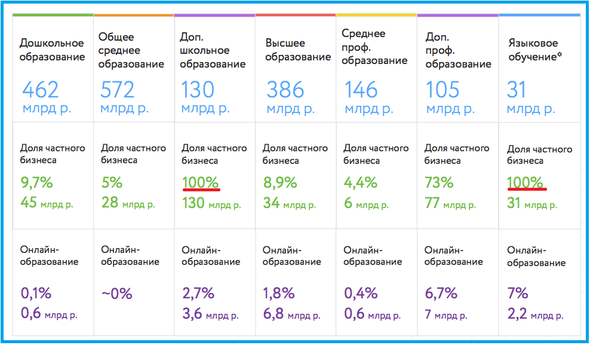 ПРИЛОЖЕНИЕ 2Нормативные источники в сфере образованияКонституция Российской ФедерацииСтатья 431. Каждый имеет право на образование.2. Гарантируются общедоступность и бесплатность дошкольного, основного общего и среднего профессионального образования в государственных или муниципальных образовательных учреждениях и на предприятиях.3. Каждый вправе на конкурсной основе бесплатно получить высшее образование в государственном или муниципальном образовательном учреждении и на предприятии.4. Основное общее образование обязательно. Родители или лица, их заменяющие, обеспечивают получение детьми основного общего образования.5. Российская Федерация устанавливает федеральные государственные образовательные стандарты, поддерживает различные формы образования и самообразования.Федеральный закон  «Об образовании в Российской Федерации»Статья 5. Право на образование. Государственные гарантии реализации права на образование в Российской Федерации1. В Российской Федерации гарантируется право каждого человека на образование.2. Право на образование в Российской Федерации гарантируется независимо от пола, расы, национальности, языка, происхождения, имущественного, социального и должностного положения, места жительства, отношения к религии, убеждений, принадлежности к общественным объединениям, а также других обстоятельств.3. В Российской Федерации гарантируются общедоступность и бесплатность в соответствии с федеральными государственными образовательными стандартами дошкольного, начального общего, основного общего и среднего общего образования, среднего профессионального образования, а также на конкурсной основе бесплатность высшего образования, если образование данного уровня гражданин получает впервые.4. В Российской Федерации реализация права каждого человека на образование обеспечивается путем создания федеральными государственными органами, органами государственной власти субъектов Российской Федерации и органами местного самоуправления соответствующих социально-экономических условий для его получения, расширения возможностей удовлетворять потребности человека в получении образования различных уровня и направленности в течение всей жизни.5. В целях реализации права каждого человека на образование федеральными государственными органами, органами государственной власти субъектов Российской Федерации и органами местного самоуправления:1) создаются необходимые условия для получения без дискриминации качественного образования лицами с ограниченными возможностями здоровья, для коррекции нарушений развития и социальной адаптации, оказания ранней коррекционной помощи на основе специальных педагогических подходов и наиболее подходящих для этих лиц языков, методов и способов общения и условия, в максимальной степени способствующие получению образования определенного уровня и определенной направленности, а также социальному развитию этих лиц, в том числе посредством организации инклюзивного образования лиц с ограниченными возможностями здоровья;2) оказывается содействие лицам, которые проявили выдающиеся способности и к которым в соответствии с настоящим Федеральным законом относятся обучающиеся, показавшие высокий уровень интеллектуального развития и творческих способностей в определенной сфере учебной и научно-исследовательской деятельности, в научно-техническом и художественном творчестве, в физической культуре и спорте;3) осуществляется полностью или частично финансовое обеспечение содержания лиц, нуждающихся в социальной поддержке в соответствии с законодательством Российской Федерации, в период получения ими образования.ПРИЛОЖЕНИЕ 3АНКЕТАУкажите класс:  ______1.  Как Вы считаете, необходим ли репетитор современным школьникам?А)  Да   				 Б)  Нет, школа дает мне все необходимые знания2. С какими целями идут школьники к репетитору? (не более 3-х вариантов)А)  Трудности с предметом из-за пропусков уроковБ) Сложности с предметом из-за недостоточного уровня его преподавания в школеВ)  Углубить знания по предмету (выйти за рамки школьной программы)Г)  Подготовиться к экзаменам (ОГЭ, ЕГЭ)Д)  Для общего развития3. Вы используете услуги  репетитора?А) Да  (переходите к  вопросу №4) 	   Б) Нет   (спасибо за участие в анкетировании)4. По каким предметам вы посещаете репетитора?5. Сколько часов в неделю вы тратите на услуги репетитора?  ___________6. Сколько денежных средств Вы тратите в месяц на услуги репетитора?(*ответ по Вашему по желанию) ______________________________________ПРИЛОЖЕНИЕ 4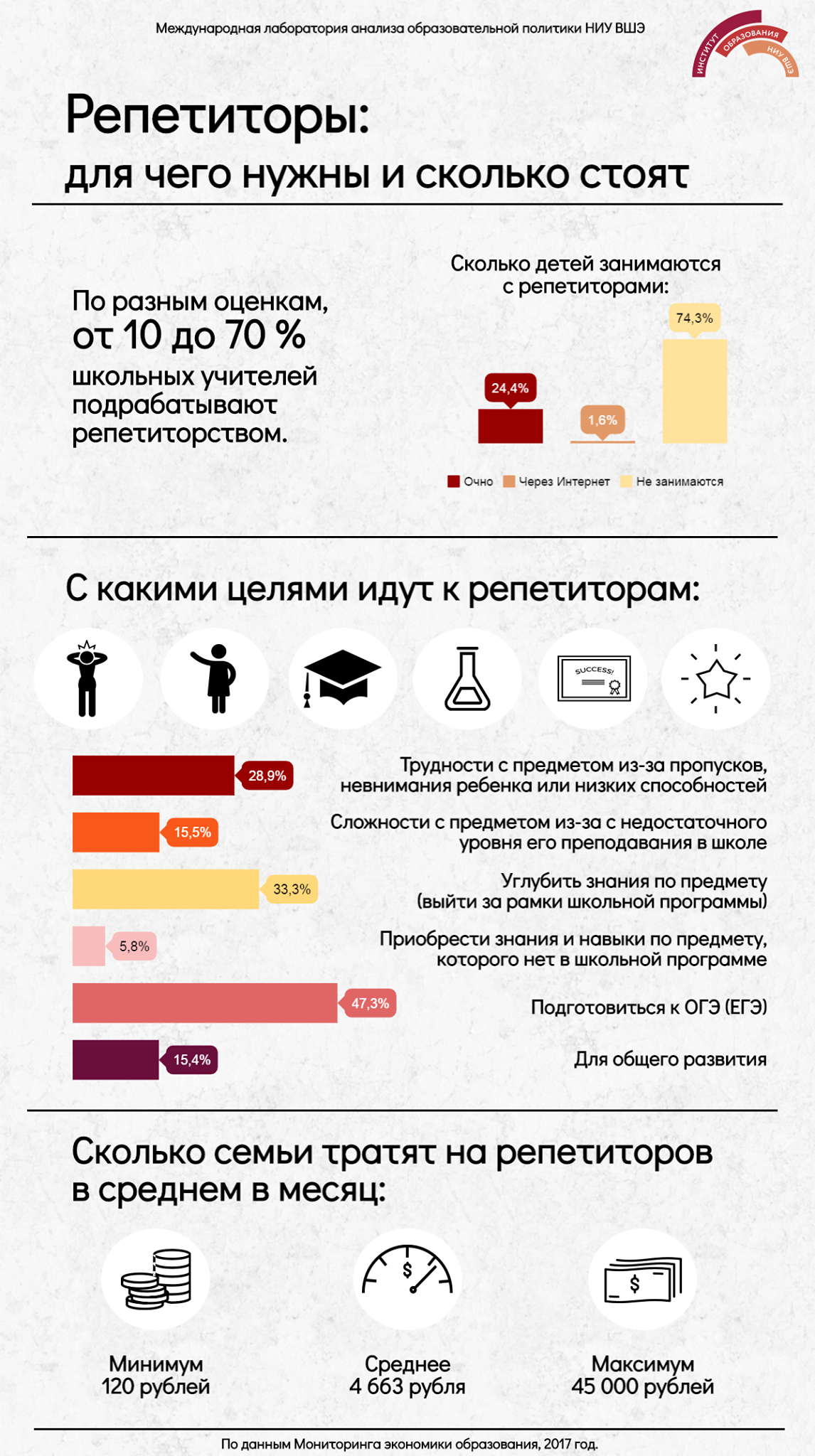 Приложение 5Интервью с Егоршиной Е.А. - учителем высшей категории МОУ «СОШ № 221», Почётным работником общего образования,  стаж педагогической работы – 35 лет: Вопрос: Елена Анатольевна, как Вы считаете, необходим ли репетитор современным школьникам? Почему?Ответ: Современным школьникам репетитор нужен в индивидуальном порядке, т.к. многие задания в контрольно-измерительных материалах ЕГЭ не соответствуют школьной программе. За выделенное количество часов в учебном плане школы  невозможно объяснить материал в объеме, необходимом для успешной сдачи экзамена с высокими баллами, т.е. для поступления в ВУЗ на желаемую специальность.стр.Введение.................................................................................................31. Платные образовательные услуги....................................................4    1.1. Частные школы...........................................................................5    1.2. Образовательные центры...........................................................52. Репетиторство как форма образовательных услуг.........................5    2.1. История появления репетиторства............................................5    2.2. Современное репетиторство......................................................6    2.3. Правовые основы репетиторской деятельности......................6    2.4. Репетиторские услуги в г.Заречный………………………….7    2.5. Рынок репетиторских услуг.......................................................8Заключение.............................................................................................8Список использованной литературы...................................................10Приложения............................................................................................Русский языкИнформатикаИсторияОбществознаниеМатематикаГеографияБиологияИностранный языкФизикаХимияЛитература№ п/пСодержание вопроса9-е классы9-е классы10-е классы10-е классы11-е классы11-е классыИТОГО№ п/пСодержание вопроса221 (22ч.)230 (15ч.)221 (37ч.)230 (15ч.)221 (17ч.)230 (19ч.)ИТОГО1Как Вы считаете, необходим ли репетитор современным школьникам?А)  Да Б)  Нет, школа дает мне все необходимые знания18 (81%)4 (19%)11 (73%)4 (27%)30 (81%)7 (19%)14(93%)1 (7%)14 (82%)3 (18%)19 (100%)0 (0%)106 (85%)19 (15%)2С какими целями идут школьники к репетитору?(не более 3-х вариантов)А)  Трудности с предметом из-за пропусков уроков-------Б) Сложности с предметом из-за недостоточного уровня его преподавания в школе--------------------------------------В)  Углубить знания по предмету (выйти за рамки школьной программы)-----------------------------------------Г)  Подготовиться к экзаменам (ОГЭ, ЕГЭ)------------------Д)  Для общего развития-----------------------------------------6 (27%)12 (55%)12 (55%)21 (96%)1 (5%)6 (40%)5 (33%)6 (40%)11 (73%)2 (13%)10 (27%)19 (51%)13 (35%)34 (92%)5 (14%)8 (53%)7 (47%)10 (67%)14 (93%)1 (7%)2 (12%)9 (53%)7 (41%)16 (94%)0 (0%)1 (5%)9 (47%)7 (37%)19 (100%)3 (16%)33 (27%)61 (49%)55 (44%)115 (92%)12 (10%)3 Вы используете услуги  репетитора?А) ДаБ) Нет   (спасибо за участие в анкетировании)14 (64%)8 (36%)9 (60%)6 (40%)20 (54%)17 (45%) 11 (73%)4(27%)12 (71%)5 (29%)17 (90%)2 (10%)83 (67%)42 (33%)4По каким предметам вы посещаете репетитора?Русский язык ----------------------------------------------------Математика -------------------------------------------------------Физика -------------------------------------------------------------Информатика -----------------------------------------------------История -----------------------------------------------------------Обществознание ------------------------------------------------Иностранный язык ----------------------------------------------Химия ------------------------------------------------------------География --------------------------------------------------------Биология ----------------------------------------------------------Литература -------------------------------------------------------4 (18%)8(36%)----4 (18%)7 (32%)--------3 (20%)4 (27%)2 (13%)----1 (7%)4 (27%)--1 (7%)----5 (14%)16 (43%)8 (22%)1 (3%)1 (3%)2 (6%)5 (14%)2 (6%)1 (3%)2 (6%)--4 (27%)8 (53%)----1 (7%)4 (27%)6 (40%)----1 (7%)--4 (24%)9 (53%)5 (30%)----1 (6%)2 (12%)1 (6%)--1 (6%)--14 (74%)12 (63%)1 (5%)2 (10%)6 (32%)12 (63%)2 (10%)1 (5%)-1 (5%)1 (5%)34 (27%)57 (46%)16 (13%)3 (2%)8 (7%)24 (19%)26 (21%)4 (3%)1 (1%)5 (4%)2 (1,5%)5Сколько часов в неделю вы тратите на услуги репетитора?В среднем3 часаВ среднем 3 часаВ среднем 3 часаВ среднем 3 часаВ среднем 4 часаВ среднем 5 часовВ среднем 4 часа6Сколько денежных средств Вы тратите в месяц на услуги репетитора? (*ответ по желанию).В среднем3 тыс.руб.В среднем2 тыс.руб.В среднем4 тыс.руб.В среднем 6 тыс.руб.В среднем9 тыс.руб.В среднем7 тыс.руб.В среднем5 тыс.руб.